Appendix 1 – Site Plan19/02531/FUL – St. Paul’s House, Walton Street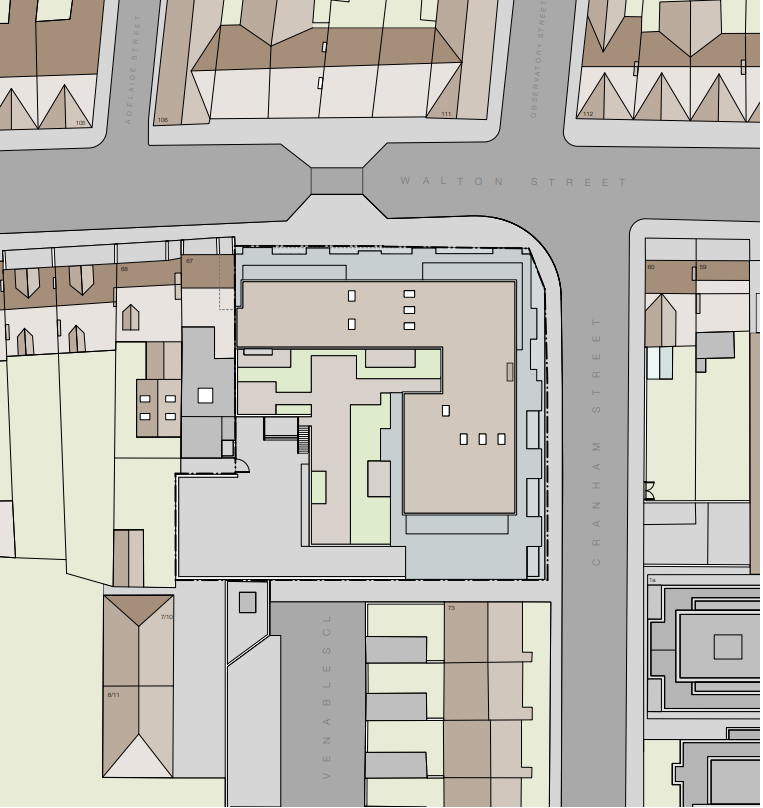 